ENGLISH EXAM SPEAKING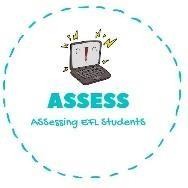 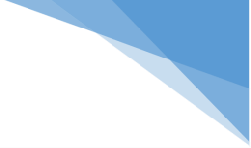 2. Ask your partner: “Have you got ...?”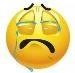 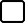 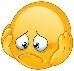 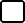 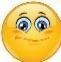 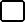 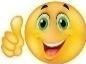 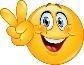 Put a tick (✓) or a cross (✕)Have you got a boke?Yes I have/ No, I haven’t. I have a blue bike/ I haven’t got a blue bike.-Have you got blocks?-Yes I have/ No, I haven’t. I have four blocks/ I haven’t got blocks.2. Look at the pictures and answer the questions.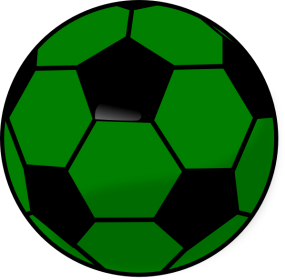 -What is this?-This is a ..........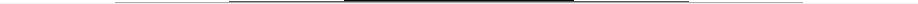 Assessing EFL StudentsName:	Surname:	Nber:	Grade/Class:  	Name:	Surname:	Nber:	Grade/Class:  	Name:	Surname:	Nber:	Grade/Class:  	Assessment:  	Date:  	Date:  	Assessment:  	Teacher’s signature: 	_Parent’s signature: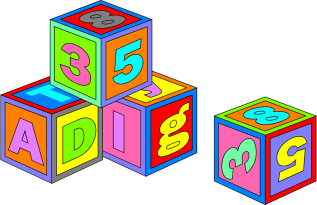 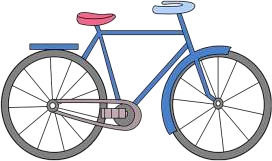 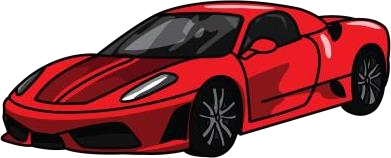 